                   А Н К Е Т А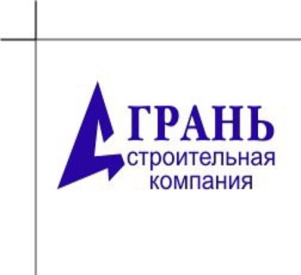             Кандидата на должность
Заверяю, что все указанные мной сведения в данной анкете являются достоверными. Выражаю свое согласие на обработку ООО «Грань» моих персональных данных в целях рассмотрения моей кандидатуры на имеющуюся вакансию.Мне известно, что заведомо ложные сведения о себе в анкете могут повлечь отказ в оформлении на работу. На проведение в отношении меня проверочных мероприятий согласен(на).Дата заполнения_______________		   Подпись кандидата_________________При заполнении анкеты необходимо внимательно ознакомиться со всеми пунктами и ответить на вопросы точно, полно и лаконично. Если у Вас возникли сомнения в отношении каких-либо данных и уточнить их не представляется возможным, просим отметить это в соответствующих пунктах.Помните, искажение заносимых в анкету сведений может повлиять на решение принятия Вас на работу. Сохранение конфиденциальности изложенной в анкете информации гарантируется.I  ЛИЧНЫЕ ДАННЫЕI  ЛИЧНЫЕ ДАННЫЕI  ЛИЧНЫЕ ДАННЫЕI  ЛИЧНЫЕ ДАННЫЕ1Фамилия Фамилия 2ИмяИмя3Отчество Отчество 4Если изменяли фамилию, имя или отчество, то укажите прежние, а также когда, по какой причине их изменяли  Если изменяли фамилию, имя или отчество, то укажите прежние, а также когда, по какой причине их изменяли  5Дата и место рожденияДата и место рождения6ГражданствоГражданство7Семейное положениеСемейное положение8Должность (профессия) супругаДолжность (профессия) супруга9Дети (количество/возраст)Дети (количество/возраст)10Адрес постоянной регистрации (прописки)Адрес постоянной регистрации (прописки)11Адрес фактического проживания Адрес фактического проживания 12Временная регистрация по адресу, срок регистрацииВременная регистрация по адресу, срок регистрации13Паспортные данные Паспортные данные Серия ______________________ №____________________________________________Кем выдан: ________________________________________________________________Когда выдан: ______________________________________________________________     14ИННИНН15Контактные телефоныКонтактные телефоныСотовый         ________________________________________Домашний    ________________________________16Электронная почтаЭлектронная почта17Являетесь/являлись ли Вы членом какой-либо организации, обществаЯвляетесь/являлись ли Вы членом какой-либо организации, обществаНаименование организации, общества____________________________________________________________________________________________________________________ 18Являетесь/являлись ли Вы руководителем и/или учредителем коммерческих структур Являетесь/являлись ли Вы руководителем и/или учредителем коммерческих структур Полное наименование организации _______________________________________________________________________________________________________________________Дата регистрации ___________________________________________________________Дата закрытия ______________________________________________________________Юридический адрес _________________________________________________________Фактический адрес __________________________________________________________Телефон ___________________________________________________________________19Имеете ли Вы какие-либо финансовые обязательства (закладные, ссуды, кредиты и т.п.). 20Имеете ли Вы какие-либо финансовые обязательства (закладные, ссуды, кредиты и т.п.). 20Какие _____________________________________________________________________С кем _____________________________________________________________________Срок погашения ____________________________________________________________20Работаете ли Вы по совместительствуРаботаете ли Вы по совместительствуГде _______________________________________________________________________Кем _______________________________________________________________________21Отношение к воинской обязанности и воинское звание  Отношение к воинской обязанности и воинское звание  22Привлекались ли Вы, Ваша жена (муж) и близкие родственники к уголовной ответственности Привлекались ли Вы, Ваша жена (муж) и близкие родственники к уголовной ответственности Кто _______________________________________________________________________Когда _____________________________________________________________________За что _____________________________________________________________________23Имеются ли у Вас какие-либо медицинские ограничения по здоровью (непереносимость компьютера и т.д.)Имеются ли у Вас какие-либо медицинские ограничения по здоровью (непереносимость компьютера и т.д.)2424Пребывание за границей (где, когда, с какой целью)2525Наличие водительских прав2626Наличие автомобиля2727Состояли/состоите ли Вы в НД, ПНД 2828Курите ли Вы2929Ваши интересы, хоббиII  ОБРАЗОВАНИЕII  ОБРАЗОВАНИЕII  ОБРАЗОВАНИЕII  ОБРАЗОВАНИЕII  ОБРАЗОВАНИЕII  ОБРАЗОВАНИЕII  ОБРАЗОВАНИЕII  ОБРАЗОВАНИЕОСНОВНОЕ ОБРАЗОВАНИЕОСНОВНОЕ ОБРАЗОВАНИЕОСНОВНОЕ ОБРАЗОВАНИЕОСНОВНОЕ ОБРАЗОВАНИЕОСНОВНОЕ ОБРАЗОВАНИЕОСНОВНОЕ ОБРАЗОВАНИЕОСНОВНОЕ ОБРАЗОВАНИЕОСНОВНОЕ ОБРАЗОВАНИЕПериод обучения Период обучения Период обучения Наименование учебного заведения ФакультетФакультетФакультетСпециальность по диплому ДОПОЛНИТЕЛЬНОЕ ОБРАЗОВАНИЕ (курсы повышения квалификации, включая стажировки, тренинги)ДОПОЛНИТЕЛЬНОЕ ОБРАЗОВАНИЕ (курсы повышения квалификации, включая стажировки, тренинги)ДОПОЛНИТЕЛЬНОЕ ОБРАЗОВАНИЕ (курсы повышения квалификации, включая стажировки, тренинги)ДОПОЛНИТЕЛЬНОЕ ОБРАЗОВАНИЕ (курсы повышения квалификации, включая стажировки, тренинги)ДОПОЛНИТЕЛЬНОЕ ОБРАЗОВАНИЕ (курсы повышения квалификации, включая стажировки, тренинги)ДОПОЛНИТЕЛЬНОЕ ОБРАЗОВАНИЕ (курсы повышения квалификации, включая стажировки, тренинги)ДОПОЛНИТЕЛЬНОЕ ОБРАЗОВАНИЕ (курсы повышения квалификации, включая стажировки, тренинги)ДОПОЛНИТЕЛЬНОЕ ОБРАЗОВАНИЕ (курсы повышения квалификации, включая стажировки, тренинги)Период обученияПериод обученияПериод обученияНаименование учебного заведенияНаименование учебного заведенияНаименование учебного заведенияТематика курсовТематика курсовДОПОЛНИТЕЛЬНАЯ ИНФОРМАЦИЯДОПОЛНИТЕЛЬНАЯ ИНФОРМАЦИЯДОПОЛНИТЕЛЬНАЯ ИНФОРМАЦИЯДОПОЛНИТЕЛЬНАЯ ИНФОРМАЦИЯДОПОЛНИТЕЛЬНАЯ ИНФОРМАЦИЯДОПОЛНИТЕЛЬНАЯ ИНФОРМАЦИЯДОПОЛНИТЕЛЬНАЯ ИНФОРМАЦИЯДОПОЛНИТЕЛЬНАЯ ИНФОРМАЦИЯ1Ученая степень, ученое званиеУченая степень, ученое званиеУченая степень, ученое званиеУченая степень, ученое званиеУченая степень, ученое званиеКогда присвоены ___________________________________________Номера дипломов ___________________________________________Когда присвоены ___________________________________________Номера дипломов ___________________________________________2Имеете ли научные труды, изобретенияИмеете ли научные труды, изобретенияИмеете ли научные труды, изобретенияИмеете ли научные труды, изобретенияИмеете ли научные труды, изобретения3Опыт работы с ПК:а) программирование (какими языками владеете)б) ремонт (уровень квалификации, тип машины)в) пользователь (какими программами владеете)Опыт работы с ПК:а) программирование (какими языками владеете)б) ремонт (уровень квалификации, тип машины)в) пользователь (какими программами владеете)Опыт работы с ПК:а) программирование (какими языками владеете)б) ремонт (уровень квалификации, тип машины)в) пользователь (какими программами владеете)Опыт работы с ПК:а) программирование (какими языками владеете)б) ремонт (уровень квалификации, тип машины)в) пользователь (какими программами владеете)Опыт работы с ПК:а) программирование (какими языками владеете)б) ремонт (уровень квалификации, тип машины)в) пользователь (какими программами владеете)а)_________________________________________________________б)_________________________________________________________в)_________________________________________________________а)_________________________________________________________б)_________________________________________________________в)_________________________________________________________4Какими иностранными языками владеете и в какой степени (читаете и можете объясняться, владеете свободно)Какими иностранными языками владеете и в какой степени (читаете и можете объясняться, владеете свободно)Какими иностранными языками владеете и в какой степени (читаете и можете объясняться, владеете свободно)Какими иностранными языками владеете и в какой степени (читаете и можете объясняться, владеете свободно)Какими иностранными языками владеете и в какой степени (читаете и можете объясняться, владеете свободно)55Умеете ли Вы работать на ксероксе, факсе, пр. оргтехникеУмеете ли Вы работать на ксероксе, факсе, пр. оргтехникеУмеете ли Вы работать на ксероксе, факсе, пр. оргтехникеIII  ОПЫТ РАБОТЫ(весь опыт работы, отмеченный в трудовой книжке, начиная с последнего места работы)III  ОПЫТ РАБОТЫ(весь опыт работы, отмеченный в трудовой книжке, начиная с последнего места работы)III  ОПЫТ РАБОТЫ(весь опыт работы, отмеченный в трудовой книжке, начиная с последнего места работы)III  ОПЫТ РАБОТЫ(весь опыт работы, отмеченный в трудовой книжке, начиная с последнего места работы)III  ОПЫТ РАБОТЫ(весь опыт работы, отмеченный в трудовой книжке, начиная с последнего места работы)III  ОПЫТ РАБОТЫ(весь опыт работы, отмеченный в трудовой книжке, начиная с последнего места работы)III  ОПЫТ РАБОТЫ(весь опыт работы, отмеченный в трудовой книжке, начиная с последнего места работы)III  ОПЫТ РАБОТЫ(весь опыт работы, отмеченный в трудовой книжке, начиная с последнего места работы)III  ОПЫТ РАБОТЫ(весь опыт работы, отмеченный в трудовой книжке, начиная с последнего места работы)III  ОПЫТ РАБОТЫ(весь опыт работы, отмеченный в трудовой книжке, начиная с последнего места работы)III  ОПЫТ РАБОТЫ(весь опыт работы, отмеченный в трудовой книжке, начиная с последнего места работы)III  ОПЫТ РАБОТЫ(весь опыт работы, отмеченный в трудовой книжке, начиная с последнего места работы)III  ОПЫТ РАБОТЫ(весь опыт работы, отмеченный в трудовой книжке, начиная с последнего места работы)III  ОПЫТ РАБОТЫ(весь опыт работы, отмеченный в трудовой книжке, начиная с последнего места работы)III  ОПЫТ РАБОТЫ(весь опыт работы, отмеченный в трудовой книжке, начиная с последнего места работы)III  ОПЫТ РАБОТЫ(весь опыт работы, отмеченный в трудовой книжке, начиная с последнего места работы)III  ОПЫТ РАБОТЫ(весь опыт работы, отмеченный в трудовой книжке, начиная с последнего места работы)Период работыПериод работыНаименование предприятия, сфера деятельности Наименование предприятия, сфера деятельности Наименование предприятия, сфера деятельности ДолжностьДолжностьДолжностьДолжностьОсновные служебные обязанности Основные служебные обязанности Основные служебные обязанности Основные служебные обязанности Причина увольнения Причина увольнения Причина увольнения Причина увольнения ДОПОЛНИТЕЛЬНАЯ ИНФОРМАЦИЯДОПОЛНИТЕЛЬНАЯ ИНФОРМАЦИЯДОПОЛНИТЕЛЬНАЯ ИНФОРМАЦИЯДОПОЛНИТЕЛЬНАЯ ИНФОРМАЦИЯДОПОЛНИТЕЛЬНАЯ ИНФОРМАЦИЯДОПОЛНИТЕЛЬНАЯ ИНФОРМАЦИЯДОПОЛНИТЕЛЬНАЯ ИНФОРМАЦИЯДОПОЛНИТЕЛЬНАЯ ИНФОРМАЦИЯДОПОЛНИТЕЛЬНАЯ ИНФОРМАЦИЯДОПОЛНИТЕЛЬНАЯ ИНФОРМАЦИЯДОПОЛНИТЕЛЬНАЯ ИНФОРМАЦИЯДОПОЛНИТЕЛЬНАЯ ИНФОРМАЦИЯДОПОЛНИТЕЛЬНАЯ ИНФОРМАЦИЯДОПОЛНИТЕЛЬНАЯ ИНФОРМАЦИЯДОПОЛНИТЕЛЬНАЯ ИНФОРМАЦИЯДОПОЛНИТЕЛЬНАЯ ИНФОРМАЦИЯДОПОЛНИТЕЛЬНАЯ ИНФОРМАЦИЯ1Кто может рекомендовать Вас с предыдущих мест работы (ФИО, должность, контактный телефон) Кто может рекомендовать Вас с предыдущих мест работы (ФИО, должность, контактный телефон) Кто может рекомендовать Вас с предыдущих мест работы (ФИО, должность, контактный телефон) Кто может рекомендовать Вас с предыдущих мест работы (ФИО, должность, контактный телефон) Кто может рекомендовать Вас с предыдущих мест работы (ФИО, должность, контактный телефон) Кто может рекомендовать Вас с предыдущих мест работы (ФИО, должность, контактный телефон) Кто может рекомендовать Вас с предыдущих мест работы (ФИО, должность, контактный телефон) 2Последняя заработная платаПоследняя заработная платаПоследняя заработная платаПоследняя заработная платаПоследняя заработная платаПоследняя заработная платаПоследняя заработная плата3Рассматривалась ли Ваша кандидатура ранее для работы в других организациях, причина отказаРассматривалась ли Ваша кандидатура ранее для работы в других организациях, причина отказаРассматривалась ли Ваша кандидатура ранее для работы в других организациях, причина отказаРассматривалась ли Ваша кандидатура ранее для работы в других организациях, причина отказаРассматривалась ли Ваша кандидатура ранее для работы в других организациях, причина отказаРассматривалась ли Ваша кандидатура ранее для работы в других организациях, причина отказаРассматривалась ли Ваша кандидатура ранее для работы в других организациях, причина отказа4Интересующее функциональное направление (укажите кем и где Вы хотели бы работать, необходимые условия)Интересующее функциональное направление (укажите кем и где Вы хотели бы работать, необходимые условия)Интересующее функциональное направление (укажите кем и где Вы хотели бы работать, необходимые условия)Интересующее функциональное направление (укажите кем и где Вы хотели бы работать, необходимые условия)Интересующее функциональное направление (укажите кем и где Вы хотели бы работать, необходимые условия)Интересующее функциональное направление (укажите кем и где Вы хотели бы работать, необходимые условия)Интересующее функциональное направление (укажите кем и где Вы хотели бы работать, необходимые условия)5Желаемая должность (можно указать несколько)Желаемая должность (можно указать несколько)Желаемая должность (можно указать несколько)Желаемая должность (можно указать несколько)Желаемая должность (можно указать несколько)Желаемая должность (можно указать несколько)Желаемая должность (можно указать несколько)6Минимальный уровень заработной платы (менее не предлагать)Минимальный уровень заработной платы (менее не предлагать)Минимальный уровень заработной платы (менее не предлагать)Минимальный уровень заработной платы (менее не предлагать)Минимальный уровень заработной платы (менее не предлагать)Минимальный уровень заработной платы (менее не предлагать)Минимальный уровень заработной платы (менее не предлагать)7Желаемый средний уровень заработной платы в месяцЖелаемый средний уровень заработной платы в месяцЖелаемый средний уровень заработной платы в месяцЖелаемый средний уровень заработной платы в месяцЖелаемый средний уровень заработной платы в месяцЖелаемый средний уровень заработной платы в месяцЖелаемый средний уровень заработной платы в месяц8Желаемый режим работы (нужное отметить)Желаемый режим работы (нужное отметить)Желаемый режим работы (нужное отметить)обычныйобычныйсвободное расписаниесвободное расписаниесвободное расписание2,3-х сменный режим2,3-х сменный режим8Желаемый режим работы (нужное отметить)Желаемый режим работы (нужное отметить)Желаемый режим работы (нужное отметить)неполная неделянеполная неделятолько в вечер/ночьтолько в вечер/ночьтолько в вечер/ночьсутки: через 2-3 сутоксутки: через 2-3 суток8Желаемый режим работы (нужное отметить)Желаемый режим работы (нужное отметить)Желаемый режим работы (нужное отметить)вахтовый методвахтовый методработа на домуработа на домуработа на домуне имеет значенияне имеет значения9Характер работы: (нужное отметить)Характер работы: (нужное отметить)постояннаяпостояннаяпостояннаясовместительствосовместительствосовместительствовременная временная 10Причина обращения:(нужное отметить)Причина обращения:(нужное отметить)безработныйбезработныйбезработныйсмена места жительствасмена места жительствасмена места жительствасмена профессиисмена профессиисмена профессии10Причина обращения:(нужное отметить)Причина обращения:(нужное отметить)неудовлетворенность имеющейся работойнеудовлетворенность имеющейся работойнеудовлетворенность имеющейся работойсмена работы в связи с состоянием здоровьясмена работы в связи с состоянием здоровьясмена работы в связи с состоянием здоровьязаинтересовала конкретная вакансиязаинтересовала конкретная вакансиязаинтересовала конкретная вакансия11Факторы, влияющие на Ваш выбор работы (расставить от 1 до 9 по убыванию степени значимости) Факторы, влияющие на Ваш выбор работы (расставить от 1 до 9 по убыванию степени значимости) интерес к работе и предмету трудаинтерес к работе и предмету трудаинтерес к работе и предмету трудаприобретение нового опытаприобретение нового опытаприобретение нового опытаперспектива ростаперспектива ростаперспектива роста11Факторы, влияющие на Ваш выбор работы (расставить от 1 до 9 по убыванию степени значимости) Факторы, влияющие на Ваш выбор работы (расставить от 1 до 9 по убыванию степени значимости) оплата трудаоплата трудаоплата трудаоплата трудастабильность фирмыстабильность фирмыудобное расположениеудобное расположениеудобное расположениеудобное расположение11Факторы, влияющие на Ваш выбор работы (расставить от 1 до 9 по убыванию степени значимости) Факторы, влияющие на Ваш выбор работы (расставить от 1 до 9 по убыванию степени значимости) отношения в коллективе и с руководствомотношения в коллективе и с руководствомотношения в коллективе и с руководствомотношения в коллективе и с руководствомсамостоятельность и ответственность в принятии  решений самостоятельность и ответственность в принятии  решений режим работырежим работырежим работырежим работы12Опыт руководящей работыОпыт руководящей работыОпыт руководящей работыОпыт руководящей работыОпыт руководящей работыОпыт руководящей работыОпыт руководящей работыЧисленность руководимого состава ___________________________Сколько лет _______________________________________________Численность руководимого состава ___________________________Сколько лет _______________________________________________Численность руководимого состава ___________________________Сколько лет _______________________________________________Численность руководимого состава ___________________________Сколько лет _______________________________________________Численность руководимого состава ___________________________Сколько лет _______________________________________________Численность руководимого состава ___________________________Сколько лет _______________________________________________Численность руководимого состава ___________________________Сколько лет _______________________________________________Численность руководимого состава ___________________________Сколько лет _______________________________________________Численность руководимого состава ___________________________Сколько лет _______________________________________________13Чего Вы ожидаете от нового места работыЧего Вы ожидаете от нового места работыЧего Вы ожидаете от нового места работыЧего Вы ожидаете от нового места работыЧего Вы ожидаете от нового места работыЧего Вы ожидаете от нового места работыЧего Вы ожидаете от нового места работы14Готовы ли Вы к расширению круга задач, предполагаемых интересующей Вас должностиГотовы ли Вы к расширению круга задач, предполагаемых интересующей Вас должностиГотовы ли Вы к расширению круга задач, предполагаемых интересующей Вас должностиГотовы ли Вы к расширению круга задач, предполагаемых интересующей Вас должностиГотовы ли Вы к расширению круга задач, предполагаемых интересующей Вас должностиГотовы ли Вы к расширению круга задач, предполагаемых интересующей Вас должностиГотовы ли Вы к расширению круга задач, предполагаемых интересующей Вас должности15Какое обучение Вы хотели бы пройти, и какие дополнительные навыки и знания Вам необходимыКакое обучение Вы хотели бы пройти, и какие дополнительные навыки и знания Вам необходимыКакое обучение Вы хотели бы пройти, и какие дополнительные навыки и знания Вам необходимыКакое обучение Вы хотели бы пройти, и какие дополнительные навыки и знания Вам необходимыКакое обучение Вы хотели бы пройти, и какие дополнительные навыки и знания Вам необходимыКакое обучение Вы хотели бы пройти, и какие дополнительные навыки и знания Вам необходимыКакое обучение Вы хотели бы пройти, и какие дополнительные навыки и знания Вам необходимы16Перечислите, пожалуйста, основные трудности, которые мешали Вам в Вашей работеПеречислите, пожалуйста, основные трудности, которые мешали Вам в Вашей работеПеречислите, пожалуйста, основные трудности, которые мешали Вам в Вашей работеПеречислите, пожалуйста, основные трудности, которые мешали Вам в Вашей работеПеречислите, пожалуйста, основные трудности, которые мешали Вам в Вашей работеПеречислите, пожалуйста, основные трудности, которые мешали Вам в Вашей работеПеречислите, пожалуйста, основные трудности, которые мешали Вам в Вашей работе17Кем и в каком свете видите себя и свою профессиональную деятельность в дальнейшем?Кем и в каком свете видите себя и свою профессиональную деятельность в дальнейшем?Кем и в каком свете видите себя и свою профессиональную деятельность в дальнейшем?Кем и в каком свете видите себя и свою профессиональную деятельность в дальнейшем?Кем и в каком свете видите себя и свою профессиональную деятельность в дальнейшем?Кем и в каком свете видите себя и свою профессиональную деятельность в дальнейшем?Кем и в каком свете видите себя и свою профессиональную деятельность в дальнейшем?18Готовы ли Вы к командировкам, как часто?Готовы ли Вы к командировкам, как часто?Готовы ли Вы к командировкам, как часто?Готовы ли Вы к командировкам, как часто?Готовы ли Вы к командировкам, как часто?Готовы ли Вы к командировкам, как часто?Готовы ли Вы к командировкам, как часто?19Через какое время вы готовы выйти на работу с учетом возможной отработки на предыдущем месте Через какое время вы готовы выйти на работу с учетом возможной отработки на предыдущем месте Через какое время вы готовы выйти на работу с учетом возможной отработки на предыдущем месте Через какое время вы готовы выйти на работу с учетом возможной отработки на предыдущем месте Через какое время вы готовы выйти на работу с учетом возможной отработки на предыдущем месте Через какое время вы готовы выйти на работу с учетом возможной отработки на предыдущем месте Через какое время вы готовы выйти на работу с учетом возможной отработки на предыдущем месте V  ЛИЧНЫЕ ХАРАКТЕРИСТИКИV  ЛИЧНЫЕ ХАРАКТЕРИСТИКИV  ЛИЧНЫЕ ХАРАКТЕРИСТИКИ1Ваши наиболее сильные стороны2Ваши наиболее слабые стороны3Ваши способности и навыки, полезные для работы в Компании4Как Вы оцениваете свою способность к обучениюКакие сведения о себе Вы считаете необходимым сообщить дополнительно